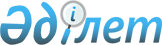 О внесении изменений в решение Восточно-Казахстанского областного маслихата от 13 декабря 2017 года № 16/176-VI "Об областном бюджете на 2018-2020 годы"Решение Восточно-Казахстанского областного маслихата от 27 февраля 2018 года № 18/202-VI. Зарегистрировано Департаментом юстиции Восточно-Казахстанской области 5 марта 2018 года № 5508
      Примечание РЦПИ.

      В тексте документа сохранена пунктуация и орфография оригинала.
      В соответствии с пунктом 5 статьи 104, подпунктом 5) пунктом 2 статьи 106 Бюджетного кодекса Республики Казахстан от 4 декабря 2008 года, подпунктом 1) пункта 1 статьи 6 Закона Республики Казахстан от 23 января 2001 года "О местном государственном управлении и самоуправлении в Республике Казахстан", постановлением Правительства Республики Казахстан от 23 февраля 2018 года № 76 "Об увеличении годовых плановых назначений соответствующих бюджетных программ за счет остатков бюджетных средств 2017 года и использовании (доиспользовании) в 2018 году неиспользованных (недоиспользованных) сумм целевых трансфертов на развитие, выделенных из республиканского бюджета в 2017 году", Восточно-Казахстанский областной маслихат РЕШИЛ: 
      1. Внести в решение Восточно-Казахстанского областного маслихата от 13 декабря 2017 года № 16/176-VI "Об областном бюджете на 2018-2020 годы" (зарегистрирован в Реестре государственной регистрации нормативных правовых актов за номером 5341, опубликован в Эталонном контрольном банке нормативных правовых актов Республики Казахстан в электронном виде 25 декабря 2017 года) следующие изменения:
      пункт 1 изложить в следующей редакции:
      "1. Утвердить областной бюджет на 2018-2020 годы согласно приложениям 1, 2 и 3 соответственно, в том числе на 2018 год в следующих объемах:
      1) доходы – 232 468 578,4 тысяч тенге, в том числе:
      налоговые поступления – 33 144 469,0 тысяч тенге;
      неналоговые поступления – 1 315 401,6 тысяч тенге;
      поступления от продажи основного капитала – 0,0 тысяч тенге;
      поступления трансфертов – 198 008 707,8 тысяч тенге;
      2) затраты – 237 668 680,7 тысяч тенге;
      3) чистое бюджетное кредитование – 4 415 225,3 тысяч тенге, в том числе:
      бюджетные кредиты – 13 818 163,0 тысяч тенге;
      погашение бюджетных кредитов – 9 402 937,7 тысяч тенге;
      4) сальдо по операциям с финансовыми активами – 1 315 611,0 тысяч тенге, в том числе:
      приобретение финансовых активов – 1 315 611,0 тысяч тенге;
      поступления от продажи финансовых активов государства –  0,0 тысяч тенге;
      5) дефицит (профицит) бюджета – -10 930 938,6 тысяч тенге;
      6) финансирование дефицита (использование профицита) бюджета – 10 930 938,6 тысяч тенге.";
      приложение 1 к указанному решению изложить в следующей редакции согласно приложению к настоящему решению.
      2. Настоящее решение вводится в действие с 1 января 2018 года. Областной бюджет на 2018 год
					© 2012. РГП на ПХВ «Институт законодательства и правовой информации Республики Казахстан» Министерства юстиции Республики Казахстан
				
      Председатель сессии 

Л. Тумашинов

      Секретарь Восточно-Казахстанского 
областного маслихата 

В. Головатюк
Приложение к решению 
Восточно-Казахстанского 
областного маслихата 
от 27 февраля 2018 года 
№ 18/202-VIПриложение 1 к решению 
Восточно-Казахстанского 
областного маслихата 
от 13 декабря 2017 года 
№ 16/176-VI
Категория
Категория
Категория
Категория
Категория
Всего доходы (тысяч тенге)

Класс
Класс
Класс
Класс
Подкласс
Подкласс
Подкласс
Специфика
Специфика
Наименование 
1
2
3
4
5
6

1. ДОХОДЫ
232 468 578,4

1
Налоговые поступления
33 144 469,0
01
Подоходный налог
15 069 289,0
2
Индивидуальный подоходный налог
15 069 289,0
01
Индивидуальный подоходный налог с доходов, облагаемых у источника выплаты
15 069 289,0
03
Социальный налог
12 332 891,0
1
Социальный налог
12 332 891,0
01
Социальный налог
12 332 891,0
05
Внутренние налоги на товары, работы и услуги
5 742 289,0
3
Поступления за использование природных и других ресурсов
5 742 289,0
03
Плата за пользование водными ресурсами поверхностных источников
279 734,0
04
Плата за лесные пользования
126 140,0
16
Плата за эмиссии в окружающую среду
5 336 415,0
2
Неналоговые поступления
1 315 401,6
01
Доходы от государственной собственности
543 883,6
1
Поступления части чистого дохода государственных предприятий
12 555,0
02
Поступления части чистого дохода коммунальных государственных предприятий
12 555,0
3
Дивиденды на государственные пакеты акций, находящиеся в государственной собственности
6 778,0
02
Дивиденды на государственные пакеты акций, находящиеся в коммунальной собственности
6 778,0
4
Доходы на доли участия в юридических лицах, находящиеся в государственной собственности
2 883,0
02
Доходы на доли участия в юридических лицах, находящиеся в коммунальной собственности
2 883,0
5
Доходы от аренды имущества, находящегося в государственной собственности
124 915,0
04
Доходы от аренды имущества, находящегося в коммунальной собственности области
124 915,0
7
Вознаграждения по кредитам, выданным из государственного бюджета
396 752,6
03
Вознаграждения по бюджетным кредитам, выданным из областного бюджета местным исполнительным органам районов (городов областного значения)
17 572,6
06
Вознаграждения по бюджетным кредитам, выданным из местного бюджета специализированным организациям
379 180,0
06
Прочие неналоговые поступления
771 518,0
1
Прочие неналоговые поступления
771 518,0
09
Другие неналоговые поступления в местный бюджет
21 518,0
14
Отчисления недропользователей на социально-экономическое развитие региона и развитие его инфраструктуры
750 000,0
3
Поступления от продажи основного капитала
0,0
4
 Поступления трансфертов 
198 008 707,8
01
Трансферты из нижестоящих органов государственного управления
4 202 797,8
2
Трансферты из районных (городов областного значения) бюджетов
4 202 797,8
02
Возврат неиспользованных (недоиспользованных) целевых трансфертов
106 592,9
04
Поступления трансфертов из районных (городов областного значения) бюджетов на компенсацию потерь областного бюджета
4 096 204,0
016
Возврат сумм неиспользованных (недоиспользованных) целевых трансфертов, выделенных из республиканского бюджета за счет целевого трансферта из Национального фонда Республики Казахстан
0,9
02
Трансферты из вышестоящих органов государственного управления
193 805 910,0
1
Трансферты из республиканского бюджета
193 805 910,0
01
Целевые текущие трансферты 
11 112 841,0
02
Целевые трансферты на развитие
19 535 459,0
03
Субвенции
163 157 610,0
Функциональная группа
Функциональная группа
Функциональная группа
Функциональная группа
Функциональная группа
Всего затраты (тысяч тенге)

Функциональная подгруппа
Функциональная подгруппа
Функциональная подгруппа
Функциональная подгруппа
Администратор программ
Администратор программ
Администратор программ
Программа
Программа
Наименование 
1
2
3
4
5
6

II. ЗАТРАТЫ
237 668 680,7

01
Государственные услуги общего характера
2 278 745,7
1
Представительные, исполнительные и другие органы, выполняющие общие функции государственного управления
1 711 622,8
110
Аппарат маслихата области
60 917,0
001
Услуги по обеспечению деятельности маслихата области
59 029,0
003
Капитальные расходы государственного органа
1 888,0
120
Аппарат акима области
1 403 247,8
001
Услуги по обеспечению деятельности акима области
1 110 382,8
007
Капитальные расходы подведомственных государственных учреждений и организаций
71 969,0
013
Обеспечение деятельности Ассамблеи народа Казахстана области
171 074,0
113
Целевые текущие трансферты из местных бюджетов
49 822,0
282
Ревизионная комиссия области
247 458,0
001
Услуги по обеспечению деятельности ревизионной комиссии области 
247 018,0
003
Капитальные расходы государственного органа
440,0
2
Финансовая деятельность
212 002,4
257
Управление финансов области
143 775,2
001
Услуги по реализации государственной политики в области исполнения местного бюджета и управления коммунальной собственностью
107 512,2
013
Капитальные расходы государственного органа 
36 263,0
733
Управление по государственным закупкам и коммунальной собственности области
68 227,2
001
Услуги по реализации государственной политики в области управления государственных активов и закупок на местном уровне
61 104,2
003
Капитальные расходы государственного органа
533,0
004
Приватизация, управление коммунальным имуществом, постприватизационная деятельность и регулирование споров, связанных с этим
6 590,0
5
Планирование и статистическая деятельность
205 283,0
258
Управление экономики и бюджетного планирования области
205 283,0
001
Услуги по реализации государственной политики в области формирования и развития экономической политики, системы государственного планирования 
197 016,0
005
Капитальные расходы государственного органа 
3 787,0
061
Экспертиза и оценка документации по вопросам бюджетных инвестиций и государственно-частного партнерства, в том числе концессии
4 480,0
9
Прочие государственные услуги общего характера
149 837,5
269
Управление по делам религий области
149 837,5
001
Услуги по реализации государственной политики в сфере религиозной деятельности на местном уровне
73 800,5
005
Изучение и анализ религиозной ситуации в регионе
76 037,0
02
Оборона
2 077 222,4
1
Военные нужды
49 165,0
296
Управление по мобилизационной подготовке области
49 165,0
003
Мероприятия в рамках исполнения всеобщей воинской обязанности
42 911,0
007
Подготовка территориальной обороны и территориальная оборона областного масштаба
6 254,0
2
Организация работы по чрезвычайным ситуациям
2 028 057,4
120
Аппарат акима области
1 500 000,0
014
Предупреждение и ликвидация чрезвычайных ситуаций областного масштаба
1 500 000,0
287
Территориальный орган, уполномоченных органов в области чрезвычайных ситуаций природного и техногенного характера, Гражданской обороны, финансируемый из областного бюджета
326 828,4
002
Капитальные расходы территориального органа и подведомственных государственных учреждений
299 708,4
004
Предупреждение и ликвидация чрезвычайных ситуаций областного масштаба
27 120,0
296
Управление по мобилизационной подготовке области
201 229,0
001
Услуги по реализации государственной политики на местном уровне в области мобилизационной подготовки
45 361,0
005
Мобилизационная подготовка и мобилизация областного масштаба
155 650,0
009
Капитальные расходы государственного органа
218,0
03
Общественный порядок, безопасность, правовая, судебная, уголовно-исполнительная деятельность
12 130 820,6
1
Правоохранительная деятельность
12 130 820,6
252
Исполнительный орган внутренних дел, финансируемый из областного бюджета
12 130 820,6
001
Услуги по реализации государственной политики в области обеспечения охраны общественного порядка и безопасности на территории области
10 696 120,0
003
Поощрение граждан, участвующих в охране общественного порядка
9 175,0
006
Капитальные расходы государственного органа
1 138 679,6
013
Услуги по размещению лиц, не имеющих определенного места жительства и документов
82 339,0
014
Организация содержания лиц, арестованных в административном порядке
136 203,0
015
Организация содержания служебных животных 
35 534,0
032
Капитальные расходы подведомственных государственных учреждений и организаций
32 770,0
04
Образование
30 294 559,9
1
Дошкольное воспитание и обучение
3 344,5
288
Управление строительства, архитектуры и градостроительства области
3 344,5
011
Строительство и реконструкция объектов дошкольного воспитания и обучения
3 344,5
2
Начальное, основное среднее и общее среднее образование
10 507 724,4
261
Управление образования области
5 026 164,0
003
Общеобразовательное обучение по специальным образовательным учебным программам
2 334 755,0
006
Общеобразовательное обучение одаренных детей в специализированных организациях образования
1 716 291,0
053
Целевые текущие трансферты бюджетам районов (городов областного значения) на апробирование подушевого финансирования организаций среднего образования
552 872,0
055
Дополнительное образование для детей
154 532,0
056
Целевые текущие трансферты районным (городов областного значения) бюджетам на доплату учителям, прошедшим стажировку по языковым курсам и на доплату учителям за замещение на период обучения основного сотрудника
267 714,0
285
Управление физической культуры и спорта области
2 371 562,0
006
Дополнительное образование для детей и юношества по спорту
1 971 631,0
007
Общеобразовательное обучение одаренных в спорте детей в специализированных организациях образования
399 931,0
288
Управление строительства, архитектуры и градостроительства области
3 109 998,4
008
Целевые трансферты на развитие районным (городов областного значения) бюджетам на строительство и реконструкцию объектов начального, основного среднего и общего среднего образования
1 983 449,1
012
Строительство и реконструкция объектов начального, основного среднего и общего среднего образования
1 126 549,3
4
Техническое и профессиональное, послесреднее образование
10 439 330,0
253
Управление здравоохранения области
482 201,0
043
Подготовка специалистов в организациях технического и профессионального, послесреднего образования
482 201,0
261
Управление образования области
9 957 129,0
024
Подготовка специалистов в организациях технического и профессионального образования
9 957 129,0
5
Переподготовка и повышение квалификации специалистов
2 298 490,0
253
Управление здравоохранения области
1 013 231,0
003
Повышение квалификации и переподготовка кадров
1 013 231,0
261
Управление образования области
1 285 259,0
052
Повышение квалификации, подготовка и переподготовка кадров в рамках Программы развития продуктивной занятости и массового предпринимательства
1 285 259,0
6
Высшее и послевузовское образование
216 352,0
261
Управление образования области
216 352,0
057
Подготовка специалистов с высшим, послевузовским образованием и оказание социальной поддержки обучающимся
216 352,0
9
Прочие услуги в области образования
6 829 319,0
261
Управление образования области
6 829 319,0
001
Услуги по реализации государственной политики на местном уровне в области образования 
120 005,0
005
Приобретение и доставка учебников, учебно-методических комплексов для областных государственных учреждений образования
99 638,0
007
Проведение школьных олимпиад, внешкольных мероприятий и конкурсов областного масштаба
530 805,0
011
Обследование психического здоровья детей и подростков и оказание психолого-медико-педагогической консультативной помощи населению
128 007,0
012
Реабилитация и социальная адаптация детей и подростков с проблемами в развитии
200 273,0
013
Капитальные расходы государственного органа
396,0
029
Методическая работа
765 691,0
067
Капитальные расходы подведомственных государственных учреждений и организаций
791 638,0
113
Целевые текущие трансферты из местных бюджетов
4 192 866,0
05
Здравоохранение
23 197 368,1
2
Охрана здоровья населения
17 024 065,1
253
Управление здравоохранения области
588 203,0
006
Услуги по охране материнства и детства
436 504,0
007
Пропаганда здорового образа жизни
150 278,0
042
Проведение медицинской организацией мероприятий, снижающих половое влечение, осуществляемые на основании решения суда
1 421,0
288
Управление строительства, архитектуры и градостроительства области
16 435 862,1
038
Строительство и реконструкция объектов здравоохранения
16 435 862,1
3
Специализированная медицинская помощь
1 892 082,0
253
Управление здравоохранения области
1 892 082,0
027
Централизованный закуп и хранение вакцин и других медицинских иммунобиологических препаратов для проведения иммунопрофилактики населения
1 892 082,0
5
Другие виды медицинской помощи
71 076,0
253
Управление здравоохранения области
71 076,0
029
Областные базы спецмедснабжения
71 076,0
9
Прочие услуги в области здравоохранения
4 210 145,0
253
Управление здравоохранения области
4 210 145,0
001
Услуги по реализации государственной политики на местном уровне в области здравоохранения
152 847,0
008
Реализация мероприятий по профилактике и борьбе со СПИД в Республике Казахстан
36 387,0
016
Обеспечение граждан бесплатным или льготным проездом за пределы населенного пункта на лечение
55 688,0
018
Информационно-аналитические услуги в области здравоохранения
86 162,0
030
Капитальные расходы государственных органов здравоохранения 
14 998,0
033
Капитальные расходы медицинских организаций здравоохранения
3 864 063,0
06
Социальная помощь и социальное обеспечение
11 269 738,2
1
Социальное обеспечение
6 615 539,0
256
Управление координации занятости и социальных программ области
5 257 099,0
002
Предоставление специальных социальных услуг для престарелых и инвалидов в медико-социальных учреждениях (организациях) общего типа, в центрах оказания специальных социальных услуг, в центрах социального обслуживания
1 432 588,0
012
Предоставление специальных социальных услуг для детей-инвалидов в государственных медико-социальных учреждениях (организациях) для детей с нарушениями функций опорно-двигательного аппарата, в центрах оказания специальных социальных услуг, в центрах социального обслуживания
229 330,0
013
Предоставление специальных социальных услуг для инвалидов с психоневрологическими заболеваниями, в психоневрологических медико-социальных учреждениях (организациях), в центрах оказания специальных социальных услуг, в центрах социального обслуживания
1 792 857,0
014
Предоставление специальных социальных услуг для престарелых, инвалидов, в том числе детей-инвалидов, в реабилитационных центрах
520 036,0
015
Предоставление специальных социальных услуг для детей-инвалидов с психоневрологическими патологиями в детских психоневрологических медико-социальных учреждениях (организациях), в центрах оказания специальных социальных услуг, в центрах социального обслуживания
340 281,0
049
Целевые текущие трансферты районным (городов областного значения) бюджетам на выплату государственной адресной социальной помощи 
583 703,0
056
Целевые текущие трансферты районным (городов областного значения) бюджетам на внедрение консультантов по социальной работе и ассистентов в Центрах занятости населения
358 304,0
261
Управление образования области
1 358 440,0
015
Социальное обеспечение сирот, детей, оставшихся без попечения родителей
1 186 643,0
037
Социальная реабилитация
171 797,0
2
Социальная помощь
569 930,0
256
Управление координации занятости и социальных программ области
569 930,0
003
Социальная поддержка инвалидов
559 900,0
055
Целевые текущие трансферты районным (городов областного значения) бюджетам на субсидирование затрат работодателя на создание специальных рабочих мест для трудоустройства инвалидов
10 030,0
9
Прочие услуги в области социальной помощи и социального обеспечения
4 084 269,2
256
Управление координации занятости и социальных программ области
3 957 331,0
001
Услуги по реализации государственной политики на местном уровне в области обеспечения занятости и реализации социальных программ для населения
186 237,0
007
Капитальные расходы государственного органа 
7 000,0
017
Целевые текущие трансферты районным (городов областного значения) бюджетам на введение стандартов оказания специальных социальных услуг
2 402,0
018
Размещение государственного социального заказа в неправительственных организациях
195 538,0
019
Реализация текущих мероприятий, направленных на развитие рынка труда, в рамках Программы развития продуктивной занятости и массового предпринимательства
4 528,0
037
Целевые текущие трансферты районным (городов областного значения) бюджетам на реализацию мероприятий, направленных на развитие рынка труда, в рамках Программы развития продуктивной занятости и массового предпринимательства 
1 568 404,0
045
Целевые текущие трансферты районным (городов областного значения) бюджетам на реализацию Плана мероприятий по обеспечению прав и улучшению качества жизни инвалидов в Республике Казахстан на 2012 – 2018 годы
452 102,0
046
Реализация Плана мероприятий по обеспечению прав и улучшению качества жизни инвалидов в Республике Казахстан на 2012 – 2018 годы
24 124,0
053
Услуги по замене и настройке речевых процессоров к кохлеарным имплантам
36 000,0
067
Капитальные расходы подведомственных государственных учреждений и организаций
231 771,0
113
Целевые текущие трансферты из местных бюджетов
1 249 225,0
263
Управление внутренней политики области
10 712,0
077
Реализация Плана мероприятий по обеспечению прав и улучшению качества жизни инвалидов в Республике Казахстан на 2012 – 2018 годы
10 712,0
298 
Управление государственной инспекции труда области
116 226,2
001
Услуги по реализации государственной политики в области регулирования трудовых отношений на местном уровне
98 019,2
003
Капитальные расходы государственного органа
18 207,0
07
Жилищно-коммунальное хозяйство
24 631 836,7
1
Жилищное хозяйство
8 317 090,8
279
Управление энергетики и жилищно-коммунального хозяйства области
13 910,0
026
Проведение энергетического аудита многоквартирных жилых домов 
13 910,0
288
Управление строительства, архитектуры и градостроительства области
8 303 180,8
014
Целевые трансферты на развитие районным (городов областного значения) бюджетам на проектирование и (или) строительство, реконструкцию жилья коммунального жилищного фонда
2 684 739,1
034
Целевые трансферты на развитие районным (городов областного значения) бюджетам на проектирование, развитие и (или) обустройство инженерно-коммуникационной инфраструктуры
5 618 441,7
2
Коммунальное хозяйство
16 314 745,9
279
Управление энергетики и жилищно-коммунального хозяйства области
16 314 745,9
001
Услуги по реализации государственной политики на местном уровне в области энергетики и жилищно-коммунального хозяйства
111 531,0
005
Капитальные расходы государственного органа 
857,0
010
Целевые трансферты на развитие районным (городов областного значения) бюджетам на развитие системы водоснабжения и водоотведения
2 796 507,9
030
Целевые трансферты на развитие районным (городов областного значения) бюджетам на развитие системы водоснабжения и водоотведения в сельских населенных пунктах
9 819 104,0
032
Субсидирование стоимости услуг по подаче питьевой воды из особо важных групповых и локальных систем водоснабжения, являющихся безальтернативными источниками питьевого водоснабжения
317 095,0
113
Целевые текущие трансферты из местных бюджетов
2 588 895,0
114
Целевые трансферты на развитие из местных бюджетов
680 756,0
08
Культура, спорт, туризм и информационное пространство
10 436 785,7
1
Деятельность в области культуры
2 809 432,0
273
Управление культуры, архивов и документации области
2 795 749,0
005
Поддержка культурно-досуговой работы
221 627,0
007
Обеспечение сохранности историко-культурного наследия и доступа к ним
1 468 673,0
008
Поддержка театрального и музыкального искусства
1 105 449,0
288
Управление строительства, архитектуры и градостроительства области
13 683,0
027
Развитие объектов культуры
13 683,0
2
Спорт
5 171 433,7
285
Управление физической культуры и спорта области
5 012 933,7
001
Услуги по реализации государственной политики на местном уровне в сфере физической культуры и спорта
42 448,0
002
Проведение спортивных соревнований на областном уровне
58 298,0
003
Подготовка и участие членов областных сборных команд по различным видам спорта на республиканских и международных спортивных соревнованиях
4 790 654,7
005
Капитальные расходы государственного органа
525,0
032
Капитальные расходы подведомственных государственных учреждений и организаций
1 659,0
113
Целевые текущие трансферты из местных бюджетов
119 349,0
288
Управление строительства, архитектуры и градостроительства области
158 500,0
024
Развитие объектов спорта
158 500,0
3
Информационное пространство
1 619 106,0
263
Управление внутренней политики области
588 675,0
007
Услуги по проведению государственной информационной политики 
588 675,0
264
Управление по развитию языков области
131 112,0
001
Услуги по реализации государственной политики на местном уровне в области развития языков
47 435,0
002
Развитие государственного языка и других языков народа Казахстана
75 385,0
003
Капитальные расходы государственного органа 
867,0
032
Капитальные расходы подведомственных государственных учреждений и организаций
7 425,0
273
Управление культуры, архивов и документации области
899 319,0
009
Обеспечение функционирования областных библиотек
440 985,0
010
Обеспечение сохранности архивного фонда
458 334,0
9
Прочие услуги по организации культуры, спорта, туризма и информационного пространства
836 814,0
263
Управление внутренней политики области
466 678,0
001
Услуги по реализации государственной внутренней политики на местном уровне 
350 454,0
003
Реализация мероприятий в сфере молодежной политики
116 224,0
273
Управление культуры, архивов и документации области
255 539,0
001
Услуги по реализации государственной политики на местном уровне в области культуры и управления архивным делом
67 680,0
003
Капитальные расходы государственного органа
18 368,0
032
Капитальные расходы подведомственных государственных учреждений и организаций
71 650,0
113
Целевые текущие трансферты из местных бюджетов
97 841,0
286
Управление туризма и внешних связей области
114 597,0
001
Услуги по реализации государственной политики на местном уровне в сфере туризма и внешних связей
46 855,0
003
Капитальные расходы государственного органа
948,0
004
Регулирование туристской деятельности 
66 794,0
09
Топливно-энергетический комплекс и недропользование
1 101 822,7
1
Топливо и энергетика
1 101 822,7
254
Управление природных ресурсов и регулирования природопользования области
615 652,0
081
Организация и проведение поисково-разведочных работ на подземные воды для хозяйственно-питьевого водоснабжения населенных пунктов
615 652,0
279
Управление энергетики и жилищно-коммунального хозяйства области
486 170,7
007
Развитие теплоэнергетической системы
152,0
011
Целевые трансферты на развитие районным (городов областного значения) бюджетам на развитие теплоэнергетической системы
486 018,7
10
Сельское, водное, лесное, рыбное хозяйство, особо охраняемые природные территории, охрана окружающей среды и животного мира, земельные отношения
20 081 839,2
1
Сельское хозяйство
16 858 187,8
255
Управление сельского хозяйства области
16 549 090,0
001
Услуги по реализации государственной политики на местном уровне в сфере сельского хозяйства
135 155,0
002
Поддержка семеноводства 
800 584,0
003
Капитальные расходы государственного органа
40 600,0
014
Субсидирование стоимости услуг по доставке воды сельскохозяйственным товаропроизводителям
168 561,0
020
Субсидирование повышения урожайности и качества продукции растениеводства, удешевление стоимости горюче-смазочных материалов и других товарно-материальных ценностей, необходимых для проведения весенне-полевых и уборочных работ, путем субсидирования производства приоритетных культур
607 938,0
029
Мероприятия по борьбе с вредными организмами сельскохозяйственных культур
16 700,0
041
Удешевление сельхозтоваропроизводителям стоимости гербицидов, биоагентов (энтомофагов) и биопрепаратов, предназначенных для обработки сельскохозяйственных культур в целях защиты растений
1 179 382,0
045
Определение сортовых и посевных качеств семенного и посадочного материала
41 278,0
046
Государственный учет и регистрация тракторов, прицепов к ним, самоходных сельскохозяйственных, мелиоративных и дорожно-строительных машин и механизмов
3 577,0
047
Субсидирование стоимости удобрений (за исключением органических)
1 600 000,0
050
Возмещение части расходов, понесенных субъектом агропромышленного комплекса, при инвестиционных вложениях
2 996 080,0
053
Субсидирование развития племенного животноводства, повышение продуктивности и качества продукции животноводства
7 075 344,0
054
Субсидирование заготовительным организациям в сфере агропромышленного комплекса суммы налога на добавленную стоимость, уплаченного в бюджет, в пределах исчисленного налога на добавленную стоимость
95 938,0
055
Субсидирование процентной ставки по кредитным и лизинговым обязательствам в рамках направления по финансовому оздоровлению субъектов агропромышленного комплекса
38 334,0
056
Субсидирование ставок вознаграждения при кредитовании, а также лизинге на приобретение сельскохозяйственных животных, техники и технологического оборудования
1 204 624,0
057
Субсидирование затрат перерабатывающих предприятий на закуп сельскохозяйственной продукции для производства продуктов ее глубокой переработки в сфере животноводства
314 790,0
059
Субсидирование затрат ревизионных союзов сельскохозяйственных кооперативов на проведение внутреннего аудита сельскохозяйственных кооперативов
10 620,0
060
Частичное гарантирование по микрокредитам в рамках Программы развития продуктивной занятости и массового предпринимательства
219 585,0
288
Управление строительства, архитектуры и градостроительства области
14 184,8
020
Развитие объектов сельского хозяйства
14 184,8
719
Управление ветеринарии области
294 913,0
001
Услуги по реализации государственной политики на местном уровне в сфере ветеринарии 
54 606,0
003
Капитальные расходы государственного органа
1 000,0
028
Услуги по транспортировке ветеринарных препаратов до пункта временного хранения
16 309,0
031
Централизованный закуп изделий и атрибутов ветеринарного назначения для проведения идентификации сельскохозяйственных животных, ветеринарного паспорта на животное и их транспортировка (доставка) местным исполнительным органам районов (городов областного значения)
2 500,0
040
Централизованный закуп средств индивидуальной защиты работников, приборов, инструментов, техники, оборудования и инвентаря, для материально-технического оснащения государственных ветеринарных организаций
12 701,0
113
Целевые текущие трансферты из местных бюджетов
207 797,0
2
Водное хозяйство
441 265,0
254
Управление природных ресурсов и регулирования природопользования области
441 265,0
002
Установление водоохранных зон и полос водных объектов
10 914,0
003
Обеспечение функционирования водохозяйственных сооружений, находящихся в коммунальной собственности
430 351,0
3
Лесное хозяйство
1 655 031,0
254
Управление природных ресурсов и регулирования природопользования области
1 655 031,0
005
Охрана, защита, воспроизводство лесов и лесоразведение
1 633 198,0
006
Охрана животного мира
21 833,0
5
Охрана окружающей среды
751 844,1
254
Управление природных ресурсов и регулирования природопользования области
712 557,0
001
Услуги по реализации государственной политики в сфере охраны окружающей среды на местном уровне
123 392,0
008
Мероприятия по охране окружающей среды
204 370,0
013
Капитальные расходы государственного органа 
1 591,0
032
Капитальные расходы подведомственных государственных учреждений и организаций
90 308,0
113
Целевые текущие трансферты из местных бюджетов
292 896,0
288
Управление строительства, архитектуры и градостроительства области
39 287,1
022
Развитие объектов охраны окружающей среды
39 287,1
6
Земельные отношения
375 511,3
251
Управление земельных отношений области
311 016,3
001
Услуги по реализации государственной политики в области регулирования земельных отношений на территории области
177 007,7
010
Капитальные расходы государственного органа 
175,0
113
Целевые текущие трансферты из местных бюджетов
133 833,6
725
Управление по контролю за использованием и охраной земель области
64 495,0
001
Услуги по реализации государственной политики на местном уровне в сфере контроля за использованием и охраной земель
61 855,0
003
Капитальные расходы государственного органа
2 640,0
11
Промышленность, архитектурная, градостроительная и строительная деятельность
8 850 509,4
2
Архитектурная, градостроительная и строительная деятельность
8 850 509,4
288
Управление строительства, архитектуры и градостроительства области
8 785 795,4
001
Услуги по реализации государственной политики в области строительства, архитектуры и градостроительства на местном уровне
113 511,4
003
Капитальные расходы государственного органа
1 926,0
114
Целевые трансферты на развитие из местных бюджетов
8 670 358,0
724
Управление государственного архитектурно-строительного контроля области
64 714,0
001
Услуги по реализации государственной политики на местном уровне в сфере государственного архитектурно-строительного контроля
54 233,0
003
Капитальные расходы государственного органа
10 481,0
12
Транспорт и коммуникации
18 962 238,2
1
Автомобильный транспорт
16 398 433,0
268
Управление пассажирского транспорта и автомобильных дорог области
16 398 433,0
002
Развитие транспортной инфраструктуры
6 619 803,0
003
Обеспечение функционирования автомобильных дорог
1 802 000,0
007
Целевые трансферты на развитие районным (городов областного значения) бюджетам на развитие транспортной инфраструктуры
4 958 377,0
025
Капитальный и средний ремонт автомобильных дорог областного значения и улиц населенных пунктов
3 018 253,0
4
Воздушный транспорт
285 313,7
268
Управление пассажирского транспорта и автомобильных дорог области
285 313,7
004
Субсидирование регулярных внутренних авиаперевозок по решению местных исполнительных органов
285 313,7
9
Прочие услуги в сфере транспорта и коммуникаций
2 278 491,5
268
Управление пассажирского транспорта и автомобильных дорог области
2 278 491,5
001
Услуги по реализации государственной политики на местном уровне в области транспорта и коммуникаций 
104 129,5
005
Субсидирование пассажирских перевозок по социально значимым межрайонным (междугородним) сообщениям
460 233,0
011
Капитальные расходы государственного органа 
3 447,0
113
Целевые текущие трансферты из местных бюджетов
1 710 682,0
13
Прочие
10 206 772,5
3
Поддержка предпринимательской деятельности и защита конкуренции
1 978 935,8
266
Управление предпринимательства и индустриально-инновационного развития области
1 949 810,0
005
Поддержка частного предпринимательства в рамках Единой программы поддержки и развития бизнеса "Дорожная карта бизнеса 2020"
150 000,0
010
Субсидирование процентной ставки по кредитам в рамках Единой программы поддержки и развития бизнеса "Дорожная карта бизнеса 2020"
1 559 496,0
011
Частичное гарантирование кредитов малому и среднему бизнесу в рамках Единой программы поддержки и развития бизнеса "Дорожная карта бизнеса 2020"
156 010,0
027
Частичное гарантирование по микрокредитам в рамках Программы развития продуктивной занятости и массового предпринимательства
84 304,0
279
Управление энергетики и жилищно-коммунального хозяйства области
29 125,8
024
Развитие индустриальной инфраструктуры в рамках Единой программы поддержки и развития бизнеса "Дорожная карта бизнеса 2020"
29 125,8
9
Прочие
8 227 836,7
120
Аппарат акима области
34 818,0
008
Обеспечение деятельности государственного учреждения "Центр информационных технологий"
34 818,0
257
Управление финансов области
689 197,0
012
Резерв местного исполнительного органа области
689 197,0
258
Управление экономики и бюджетного планирования области
2 669 985,9
003
Разработка или корректировка, а также проведение необходимых экспертиз технико-экономических обоснований местных бюджетных инвестиционных проектов и конкурсных документаций проектов государственно-частного партнерства, концессионных проектов, консультативное сопровождение проектов государственно-частного партнерства и концессионных проектов
2 669 985,9
261
Управление образования области
2 416 404,0
096
Выполнение государственных обязательств по проектам государственно-частного партнерства 
2 416 404,0
266
Управление предпринимательства и индустриально-инновационного развития области
209 575,3
001
Услуги по реализации государственной политики на местном уровне в области развития предпринимательства и индустриально-инновационной деятельности
208 291,3
003
Капитальные расходы государственного органа
1 284,0
279
Управление энергетики и жилищно-коммунального хозяйства области
2 159 836,5
035
Целевые трансферты на развитие районным (городов областного значения) бюджетам на развитие инженерной инфраструктуры в рамках Программы развития регионов до 2020 года
2 151 601,0
037
Развитие инженерной инфраструктуры в рамках Программы развития регионов до 2020 года
8 235,5
285
Управление физической культуры и спорта области
48 020,0
096
Выполнение государственных обязательств по проектам государственно-частного партнерства 
48 020,0
14
Обслуживание долга
31 810,0
1
Обслуживание долга
31 810,0
257
Управление финансов области
31 810,0
004
Обслуживание долга местных исполнительных органов 
14 623,0
016
Обслуживание долга местных исполнительных органов по выплате вознаграждений и иных платежей по займам из республиканского бюджета
17 187,0
15
Трансферты
62 116 611,4
1
Трансферты
62 116 611,4
257
Управление финансов области
62 116 611,4
007
Субвенции
56 666 675,0
011
Возврат неиспользованных (недоиспользованных) целевых трансфертов
71 647,5
024
Целевые текущие трансферты из нижестоящего бюджета на компенсацию потерь вышестоящего бюджета в связи с изменением законодательства
5 329 424,0
053
Возврат сумм неиспользованных (недоиспользованных) целевых трансфертов, выделенных из республиканского бюджета за счет целевого трансферта из Национального фонда Республики Казахстан
48 864,9
 III. Чистое бюджетное кредитование 
4 415 225,3
 Бюджетные кредиты
13 818 163,0
06
Социальная помощь и социальное обеспечение
806 241,0
9
Прочие услуги в области социальной помощи и социального обеспечения
806 241,0
266
Управление предпринимательства и индустриально-инновационного развития области
806 241,0
006
Предоставление бюджетных кредитов для содействия развитию предпринимательства в рамках Программы развития продуктивной занятости и массового предпринимательства
806 241,0
07
Жилищно-коммунальное хозяйство
9 239 874,0
1
Жилищное хозяйство
9 239 874,0
279
Управление энергетики и жилищно-коммунального хозяйства области
1 794 185,0
046
Кредитование районных (городов областного значения) бюджетов на реконструкцию и строительство систем тепло-, водоснабжения и водоотведения
1 794 185,0
288
Управление строительства, архитектуры и градостроительства области
7 445 689,0
009
Кредитование районных (городов областного значения) бюджетов на проектирование и (или) строительство жилья
7 445 689,0
10
Сельское, водное, лесное, рыбное хозяйство, особо охраняемые природные территории, охрана окружающей среды и животного мира, земельные отношения
3 208 241,0
1
Сельское хозяйство
2 166 629,0
255
Управление сельского хозяйства области
2 166 629,0
037
Предоставление бюджетных кредитов для содействия развитию предпринимательства в рамках Программы развития продуктивной занятости и массового предпринимательства
2 166 629,0
9
Прочие услуги в области сельского, водного, лесного, рыбного хозяйства, охраны окружающей среды и земельных отношений
1 041 612,0
258
Управление экономики и бюджетного планирования области
1 041 612,0
007
Бюджетные кредиты местным исполнительным органам для реализации мер социальной поддержки специалистов
1 041 612,0
13
Прочие
563 807,0
3
Поддержка предпринимательской деятельности и защита конкуренции
563 807,0
266
Управление предпринимательства и индустриально-инновационного развития области
563 807,0
007
Кредитование АО "Фонд развития предпринимательства "Даму" на реализацию государственной инвестиционной политики
250 000,0
069
Кредитование на содействие развитию предпринимательства в областных центрах и моногородах
313 807,0
5
Погашение бюджетных кредитов
9 402 937,7
01
Погашение бюджетных кредитов
9 402 937,7
1
Погашение бюджетных кредитов, выданных из государственного бюджета
9 402 937,7
03
Погашение бюджетных кредитов, выданных из областного бюджета местным исполнительным органам районов (городов областного значения)
2 981 478,7
06
Погашение бюджетных кредитов, выданных из местного бюджета специализированным организациям
6 421 459,0
IV. Сальдо по операциям с финансовыми активами
1 315 611,0
Приобретение финансовых активов
1 315 611,0
13
Прочие
1 315 611,0
9
Прочие
1 315 611,0
266
Управление предпринимательства и индустриально-инновационного развития области
1 315 611,0
065
Формирование или увеличение уставного капитала юридических лиц
1 315 611,0
6
Поступления от продажи финансовых активов государства
0,0
V. Дефицит (профицит) бюджета
-10 930 938,6
VI. Финансирование дефицита (использование профицита) бюджета
10 930 938,6
7
Поступления займов
11 989 204,0
01
Внутренние государственные займы
11 989 204,0
1
Государственные эмиссионные ценные бумаги
6 705 048,0
2
Договоры займа 
5 284 156,0
16
Погашение займов
8 644 256,7
1
Погашение займов
8 644 256,7
257
Управление финансов области
8 644 256,7
008
Погашение долга местного исполнительного органа
1 329 161,0
015
Погашение долга местного исполнительного органа перед вышестоящим бюджетом
7 315 095,7
8
Используемые остатки бюджетных средств
7 585 991,3
01
Остатки бюджетных средств
7 585 991,3
1
Свободные остатки бюджетных средств
7 585 991,3